MAINHOMEMADE HEREFORD BEEF BURGERRed onion jam, dijonaisse sauce, pickled gherkin, topped with Dubliner white cheddar cheese, served in a floury Waterford bap and French fries.GRILLED FILLET OF SALMONServed skin side up with pea & mint puree, milked bean & vegetable compote & orange butter sauce.ROAST CHICKEN BREASTPan roast breast of chicken served with a thyme butter, scallion mashed potato, & smoked garlic jus.VEGETABLE & CHICKPEA CURRYServed with kaffir lime basmati rice & naan bread.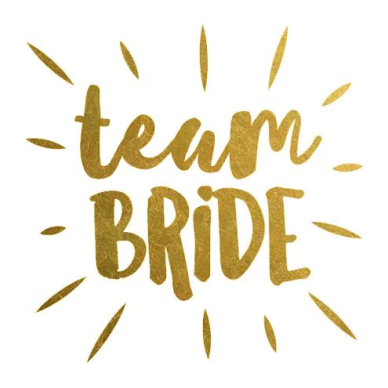 